FOOD: ИЗ ЛАЦИО В РОССИЮ PROSPEX POR FESR 2014/2020 – РЕГИОН ЛАЦИО Итало-Российская Торговая Палата, в рамках мероприятий по продвижению продукции Made in Italy в Российской Федерации и по подготовке к изданию каталога PROSPEX (Структурные проекты по экспорту) региона Лацио, представляет проект:“Food: ИЗ ЛАЦИО В РОССИЮ”Проект, который на 50%  финансирует Администрация региона Лацио, направлен на продвижение производственной системы и сельскохозяйственной отрасли Лацио на  российском рынке.Почему российский рынокИталия остается одним из крупнейших поставщиков сельскохозяйственной продукции в Российскую Федерацию, несмотря на сокращение итальянского экспорта в последние три года в результате действующего российского эмбарго на отдельные категории сельскохозяйственной продукции.  Самые значительные убытки, в результате сокращения своего экспорта в Россию, Италия понесла в 2013-2015 годах. Тем не менее, с 2016 года отмечается увеличение объема экспорта на +8,5%, по сравнению с  2015 годом, и на  +29,1%  в первые 9 месяцев 2017 года, по сравнению с аналогичным периодом в предыдущем году. Италия восстановила некоторые утерянные позиции и заняла 9-ое место среди поставщиков продуктов питания в Российскую Федерацию. В частности, Италия занимает первое место по экспорту вина, пасты и обжаренного кофе и второе место по экспорту оливкового масла.Об этом свидетельствуют не только статистические данные, но и большой спрос, которым пользуются у российских потребителей итальянская гастрономия и итальянские продукты питания – синоним качества, полезности, здорового питания и стиля.Задачи проектаЦель проекта “FOOD: ИЗ ЛАЦИО В РОССИЮ” заключается в  раскрытии потенциала и продвижении продукции региона Лацио, а также в налаживании торгово-экономических связей между предприятиями Лацио и российскими предпринимателями. В частности, проект преследует следующие цели: повышение уровня узнаваемости малых и средних предприятий региона Лацио на российском рынке; предоставление оперативной информации малым и средним предприятиям Лацио о динамике развития российского рынка;увеличение объема экспорта на соответствующий рынок; поиск и отбор специалистов крупных розничных сетей и сегмента HO.RE.CA., а также байеров, которые могли бы стать  промуотерами продукции ‘Made in Lazio’; презентация продукции Лацио в качестве “ознакомительного путешествия”, цель которого получение информации о территории и культуре региона; продвижение и распространение информации о продукции DOP и IGP, преимуществах и ценных качествах сертифицированных продуктов, которые отличают высокое качество, продовольственная безопасность и бережное отношение к окружающей среде; расширение возможностей интернационализации участвующих в проекте предприятий Лацио. Стратегия проекта и планируемые мероприятия Перечислим планируемые в рамках проекта мероприятия для предприятий-участников:Информационные и обучающие мероприятия для итальянских малых и средних предприятий, в том числе, практические семинары, направленные на подробное изучение различных проблем, связанных с экспортом в Россию и сбытом продукции, с учетом правовых, коммерческих, стратегических и таможенных аспектов;Организация делегации российских байеров в Лацио (incoming) для участия в рабочих встречах в формате b2b с предприятиями – участниками проекта; По завершении первого этапа проекта организация встречи с предприятиями для обсуждения результатов, оптимизации второго этапа и степени удовлетворенности конечных потребителей;Регистрация каждого предприятия на платформе EXPORT ALLIANCE Итало-Российской Торговой Палаты для участия в промоциональных акциях, предназначенных для иностранных партнеров в формате  b2b, и в тестировании предложения товаров предприятия; Создание на сайте ИРТП рубрики, посвященной предприятиям – участникам проекта, где будут размещаться промоциональные материалы и презентации малых и средних предприятий, участвующих в проекте, и их продукции;Исследования  определенного сегмента российского рынка;Содействие в получении сертификата/декларации о соответствии для осуществления экспорта в страны Евразийского Экономического Союза; консалтинг в области этикетирования и надежной упаковки для российского рынка.Для кого предназначен проектПроект предназначен для сельскохозяйственных предприятий региона Лацио, производящих вино, пасту, выпечку, кофе, консервы и т.д. (за исключением продукции, ввоз которой запрещен; список кодов ТН ВЭД с наименование продукции, попавшей под эмбарго, прилагается).  Сроки подачи заявки и условия участия в проекте Заявка на участие принимается до 28/02/2018. Малые и средние предприятия, заинтересованные в участии в проекте PROSPEX “FOOD: ИЗ ЛАЦИО В РОССИЮ”, должны подать заявку в Lazio Innova, заполнив анкету на платформе GeCoWEB (www.lazioinnova.it/gecoweb) в порядке, указанном в объявлении (www.lazioinnova.it/wp-content/uploads/2017/12/Determina-n.-G17996-del-20.12.17.pdf).Условия участияСтоимость участия в мероприятиях в рамках проекта составляет  € 12.900,00 + НДС для отдельного предприятия региона Лацио. Субсидия, предназначенная для каждого предприятия, присоединившегося к Prospex, составляет 50% общей стоимости проекта. Таким образом, стоимость участия для отдельного предприятия региона Лацио составляет € 6.450,00 + НДС.Проект PROSPEX будет запущен только в случае, если наберется не менее 8 участников. Срок действия проекта 01 июня 2018 – 31 мая 2019Контакты  Для получения любой информации обращаться:ИТАЛО-РОССИЙСКАЯ ТОРГОВАЯ ПАЛАТА Референт: Джессика Фузи – E-mail: eventi@ccir.it – тел.: +39 02 86995240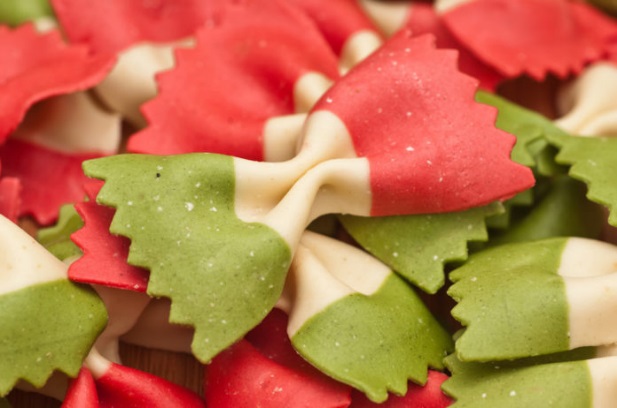 